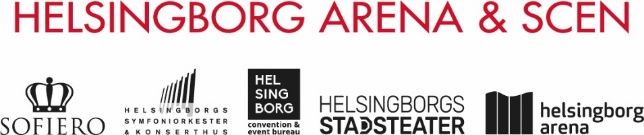 Riktlinjer för friskvårdsbidrag  Helsingborg Arena och Scen ABHelsingborg Arena och Scen vill vara en attraktiv och ansvarstagande arbetsgivare. Bolaget vill som ett led i det skapa incitament för medarbetarna att främja och stärka sin egen hälsa genom regelbunden friskvård och motion. Ambitionen med det är att öka de enskilda medarbetarnas välbefinnande, motivation och hälsa samt att förebygga och motverka ohälsa.Medarbetare inom Helsingborg Arena och Scen har möjlighet att söka bidrag för friskvård (se nedan) på maximalt 3 000: -/år. Dessutom ges möjlighet för kontorsmassage (se nedan) motsvarande maximalt 2 000: -/år.FriskvårdsbidragMedarbetare inom Helsingborg Arena och Scen kan erhålla friskvårdsbidrag på 3 000 kr inklusive moms per år. Bidraget kan utnyttjas för friskvård i form av träning m m utanför betald arbetstid.  Friskvårdsbidraget kan även användas för osteopati och alexanderteknik.Bidrag beviljas inte för medlemsavgifter eller entrébiljetter till idrottsevenemang, och inte heller kostnader i samband med friskvård, såsom t ex handdukar, hänglås, depositionsavgifter och liknande.Beloppet är beräknat per kalenderår. Deltidsanställda, föräldralediga och sjukskrivna har rätt till samma friskvårdsbidrag som heltidsanställda. Tjänstlediga på heltid (utöver föräldralediga) erhåller inget friskvårdsbidrag under perioden för tjänstledighet. Medarbetare som är anställd under en kortare period av året har endast rätt till friskvårdsbidrag motsvarande tid i tjänst. Ex: en medarbetare som har fyra månaders pjäskontrakt har således rätt till fyra tolftedelar av bidraget. Timanställda har rätt till fiskvårdsbidrag för de månader man tjänstgör.Använd anvisad blankett på Stagebackstage. Blanketten ska attesteras av närmaste chef och skickas därefter till HR Service Center. Utbetalning görs i samband med löneutbetalning. 

Vid kontant utlägg kan medarbetaren få hela bidraget på max 3 000 kr vid en och samma utbetalning. För utlägg som betalas genom autogiro görs utbetalning i efterskott mot uppvisande av kvitto eller betalningsintyg, högst en gång per kvartal. Kvittot ska innehålla följande information för att vara giltigt för utbetalning:Kvittot ska vara utställt av en leverantör i Sverige med f-skattebevis och svensk momsregistrering (undantaget registrerade idéella föreningar som är momsbefriade).På kvittot ska följande uppgifter framgå:Ditt för-och efternamn, personnummerDatum då köpet gjordesDatum då aktiviteten utfördes eller ska utföras.Pris samt momsLeverantörens namn, organisationsnummer samt adressFriskvårdsbidraget kan i vissa fall användas i utlandet så länge aktiviteten är inom ramen för regelverket (då vi har utomlands bosatta medarbetare).Kvittot som utfärdas / lämnas in skall i största möjliga mån följa våra riktlinjer för svenska utövare.Om medarbetaren saknar kvitto eller betalningsintyg, kan ingen ersättning betalas ut. Friskvård får inte ske under betald arbetstid.MassageHelsingborg Arena och Scen erbjuder alla anställda massage till rabatterat pris. Massagen sker på arbetstid och när verksamheten så tillåter. Arbetsgivaren subventionerar 100: -/massagetillfälle. Resterande kostnad inklusive moms (2021: 187 kr) betalas av medarbetaren via löneavdrag. För att ta del av detta fördelaktiga pris måste medarbetaren vara anställd och uppbära lön från bolaget.Detta gäller för bokning och avbokning:Bokning och avbokning sker digitalt via boka.se (första gången behöver du skapa ett konto för att kunna boka massagetid).Efter att du bokat en tid får du en bekräftelse till din mejl och på sms.En tid innan din massagetid får du en påminnelse till din mejl och på sms.Avbokning av massagetiden ska ske minst 24h före utsatt tid. Avbokning efter denna tidsgräns är inte möjlig. Du hittar och hanterar dina tider under ”Mina bokningar” alternativt välja ”Avbokningar” i menyn. Bokningar kan göras max 8 veckor framåt i tiden.Medarbetaren har rätt till högst två behandlingstillfällen per månad under 10 månader/år. Därutöver gäller fullt pris och att massagen ska ske utanför arbetstid. Behandlingsrum finns på Stadsteatern, Arenan, och KP-villan samt på Sofiero under säsongstid.Vid frågor om bokning ta kontakt med: 
Stadsteatern, Christin Lundberg, josefin.zimmergren@helsingborg.seArenan, Charlie Fält, charlie.falt@helsingborg.seSofiero, Mikael Löfving, mikael.lofving@helsingborg.seKP villan, Ulrica Almgren, ulrica.almgren@helsingborg.se